Scénarisation (hybride) d’une séquence d’apprentissage consacrée aux liaisons chimiquesCet exemple de scénarisation est inspiré de l’outil ABC Learning Designer (https://www.ucl.ac.uk/learning-designer/home.php )Contexte 5e année – Sciences de Base- 3P – UAA 5 : Les liaisons chimiques – Programme D/2014/7362/3/24 Partie 1 : La représentation des molécules Contenus d’apprentissage Savoirs Modèle de Lewis :Structure de Lewis et électrons de valenceRègle de l’octet (et du duet)Liaison ioniqueLiaison covalente pure et liaison covalente polariséeSavoir-faireRecueillir l’information :Par l’observation (distinguer/différencier/classer)Par l’utilisation d’un modèle Communiquer : Présenter sous une forme appropriéePrérequis (à réactiver soit par une/des évaluation(s) diagnostique(s), soit par des activités)Constitution d’un atome en fonction de Z et de AStructure électronique d’un atome selon BohrL’électronégativitéObjectifs généraux d’apprentissage (compétences concernées) A partir du modèle de Lewis et d’informations du tableau périodique des éléments, représenter une molécule avec ses liaisons.Objectifs d’acquis d’apprentissage (développements attendus concernés) Décrire la structure électronique externe d’un atome à partir de sa position dans le tableau périodique des éléments et en déduire la valence (C1)Construire une représentation d’une molécule à partir du modèle de Lewis des atomes constitutifs sur base des informations extraites du tableau périodique des éléments (A1)Caractériser une liaison à partir de l’électronégativité des atomes constitutifs (A2)Tâche finale (sur quoi portera l’évaluation)  A partir de la structure de Lewis des atomes constitutifs et sur base des informations extraites du tableau périodique des éléments, construire une représentation des composés suivants (Exemples : H2S, CO2, Br2, HBrO, C2H4, NaF, AlCl3) → Méthodologie permettant de construire le parcours d’apprentissage proposé : Il s’agit de découper le parcours d’apprentissage en deux niveaux :Premier niveau : déterminer les différentes séquences de coursSecond niveau : déterminer les « grains », c’est-à dire les plus petites unités d’acquis d’apprentissage qui composent chacune des séquences de coursVoici l’exemple utilisé pour réaliser la scénarisation proposéePremier niveau de découpage du parcours d’apprentissage : Séquence 1 : Recueil des PréconceptionsSéquence 2 : Rappels : Extraire du tableau périodique des éléments des informations utiles (Z, A, structure électronique, électronégativité)Séquence 3 : Symbolisation et modèle de Lewis Séquence 4 : La règle du duet et de l’octetSéquence 5 : Les composés ioniquesSéquence 6 : Les composés covalents (le concept de molécule)Séquence 7 : Tâche finale (évaluation sommative)Second niveau de découpage du parcours d’apprentissage : pour chaque séquence de cours, il s’agit de déterminer « les grains » (c’est-à-dire les plus petites unités d’apprentissage) qui composent chacune des séquences du cours.Par exemple :Séquence 5 : les composés ioniquesGrain 1 : formation d’un composé ioniqueGrain 2 : la liaison ioniqueGrain 3 : le solide ioniqueUne explication du modèle de scénarisation possible pour chacun des grains se trouve en annexe 1→ Evaluation des apprentissages des élèves : Au cours de chaque activité en présentiel, ou après chaque activité en distanciel, le professeur s’assurera que les élèves ont réalisé l’activité de manière satisfaisante, afin le cas échéant de pouvoir y remédier. Il est donc important que les élèves en gardent des traces et que le professeur puisse y avoir accès.Situation problème : Relation entre le monde macroscopique et le monde microscopique (moléculaire)Dans la nature, les différentes substances qui nous entourent (air, eau, matières organiques, matières minérales…) sont le plus souvent constituées de molécules. Pourquoi ?Séquence 1 : Recueil des préconceptionsSéquence 2 : Prérequis (Extraire du tableau périodique des éléments des informations utiles (Z, A, structure électronique, électronégativité))Remarques importantes : En chimie il est fondamental de s’assurer des prérequis des élèves avant de construire de nouveaux concepts. La vérification de ces prérequis peut se faire au cours de quelques activités qui ne doivent pas prendre beaucoup de temps et en distanciel !Au cours de cet exemple de scénarisation intervient très souvent la notion de « modèle » (modèle de l’atome, modèle de Bohr, modèle de Lewis). Il est important de rappeler ce qu’est un modèle, ses avantages et ses limitesSéquence 3 : Symbolisation et modèle de Lewis Séquence 4 : La règle de l’octet (et du duet) et l’électronégativitéSéquence 5 : les composés ioniquesSéquence 6 : Les composés covalents (le concept de molécule)Séquence 7 : Tâche finale (Evaluation)Annexe 1 :Modèle pour scénariser un grainActivité 1 : Retrouver la formule chimique de quelques substances de notre environnement procheActivité 1 : Retrouver la formule chimique de quelques substances de notre environnement procheActivité 1 : Retrouver la formule chimique de quelques substances de notre environnement procheActivité 1 : Retrouver la formule chimique de quelques substances de notre environnement procheActivité 1 : Retrouver la formule chimique de quelques substances de notre environnement procheActivité 1 : Retrouver la formule chimique de quelques substances de notre environnement proche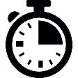 10 min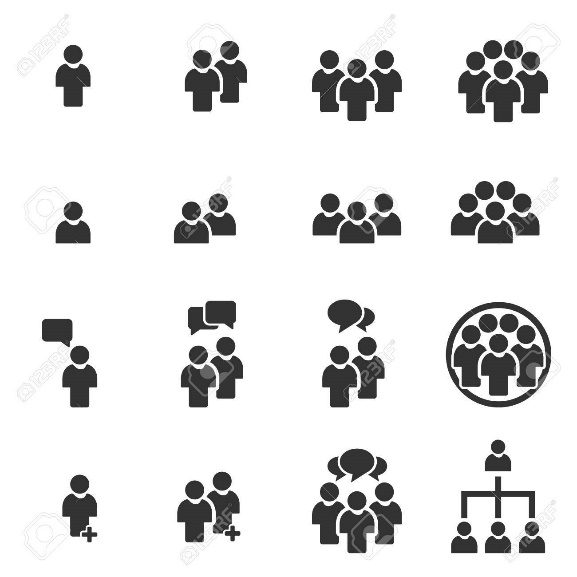 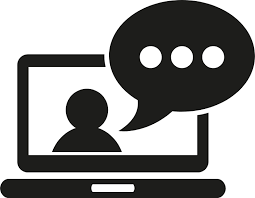 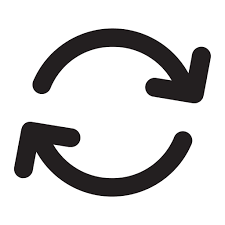 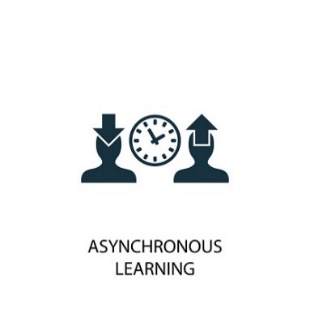 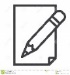 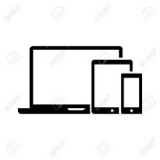 Mode d’apprentissage utilisé : PratiqueMode d’apprentissage utilisé : Pratique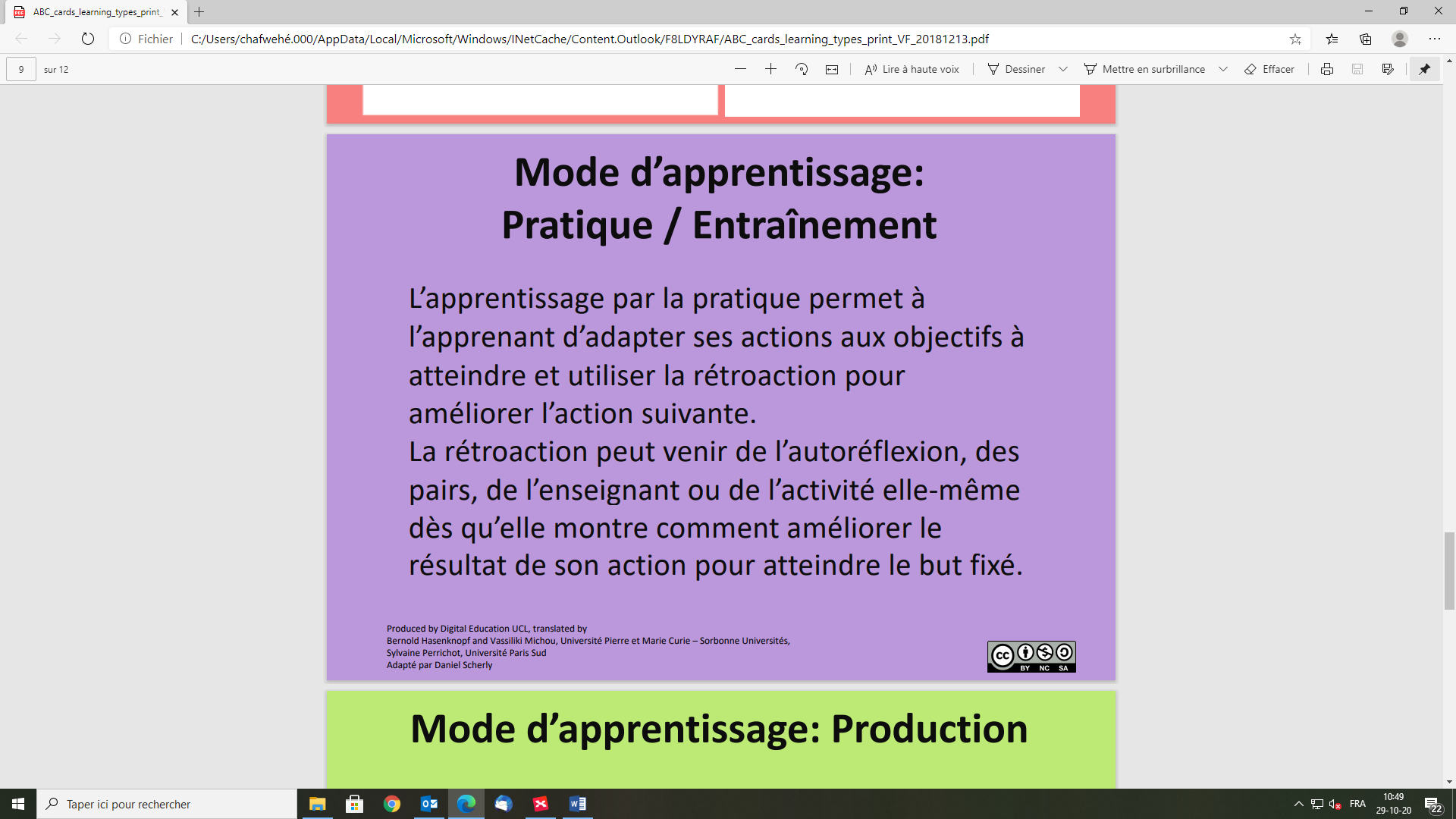 Description de l’activité : ConnaitreDescription de l’activité : ConnaitreNommer (Identifier)la formule chimique de quelques substances usuelles (par ex. : l’eau, le gaz carbonique, la rouille, le principal constituant du gaz naturel, le sel de cuisine, le sucre de table, les principales molécules contenues dans l’air que nous respirons, un gaz rare comme l’argon… Cette activité peut se faire en distanciel à l’aide d’un Quizz ou en présentiel avec un jeu sur la nomenclatureNommer (Identifier)la formule chimique de quelques substances usuelles (par ex. : l’eau, le gaz carbonique, la rouille, le principal constituant du gaz naturel, le sel de cuisine, le sucre de table, les principales molécules contenues dans l’air que nous respirons, un gaz rare comme l’argon… Cette activité peut se faire en distanciel à l’aide d’un Quizz ou en présentiel avec un jeu sur la nomenclatureNommer (Identifier)la formule chimique de quelques substances usuelles (par ex. : l’eau, le gaz carbonique, la rouille, le principal constituant du gaz naturel, le sel de cuisine, le sucre de table, les principales molécules contenues dans l’air que nous respirons, un gaz rare comme l’argon… Cette activité peut se faire en distanciel à l’aide d’un Quizz ou en présentiel avec un jeu sur la nomenclatureNommer (Identifier)la formule chimique de quelques substances usuelles (par ex. : l’eau, le gaz carbonique, la rouille, le principal constituant du gaz naturel, le sel de cuisine, le sucre de table, les principales molécules contenues dans l’air que nous respirons, un gaz rare comme l’argon… Cette activité peut se faire en distanciel à l’aide d’un Quizz ou en présentiel avec un jeu sur la nomenclatureApprentissage(s) visé(s) → Grain 1Apprentissage(s) visé(s) → Grain 1La formule moléculaire de quelques substances de notre environnement procheLa formule moléculaire de quelques substances de notre environnement procheLa formule moléculaire de quelques substances de notre environnement procheLa formule moléculaire de quelques substances de notre environnement procheProduction attendueProduction attendueLes élèves, en sous-groupes de 2 ou 3, donnent la formule chimique d’une dizaine de substances que l’on trouve dans la nature. Ils les classent en substances constituées de molécules ou en substances constituées d’atomes élémentairesLes élèvent en gardent une trace dans un cahier ou un fichierLes élèves, en sous-groupes de 2 ou 3, donnent la formule chimique d’une dizaine de substances que l’on trouve dans la nature. Ils les classent en substances constituées de molécules ou en substances constituées d’atomes élémentairesLes élèvent en gardent une trace dans un cahier ou un fichierLes élèves, en sous-groupes de 2 ou 3, donnent la formule chimique d’une dizaine de substances que l’on trouve dans la nature. Ils les classent en substances constituées de molécules ou en substances constituées d’atomes élémentairesLes élèvent en gardent une trace dans un cahier ou un fichierLes élèves, en sous-groupes de 2 ou 3, donnent la formule chimique d’une dizaine de substances que l’on trouve dans la nature. Ils les classent en substances constituées de molécules ou en substances constituées d’atomes élémentairesLes élèvent en gardent une trace dans un cahier ou un fichierRessources utilesRessources utilesUn document collaboratif (document google.doc, mur padlet…)Utilisation par exemple de Framapad pour réaliser le document collaboratif (https://framapad.org/fr/ ).Tutoriel pour Framapad : https://www.youtube.com/watch?v=paZrGhqoTqk Un document collaboratif (document google.doc, mur padlet…)Utilisation par exemple de Framapad pour réaliser le document collaboratif (https://framapad.org/fr/ ).Tutoriel pour Framapad : https://www.youtube.com/watch?v=paZrGhqoTqk Un document collaboratif (document google.doc, mur padlet…)Utilisation par exemple de Framapad pour réaliser le document collaboratif (https://framapad.org/fr/ ).Tutoriel pour Framapad : https://www.youtube.com/watch?v=paZrGhqoTqk Un document collaboratif (document google.doc, mur padlet…)Utilisation par exemple de Framapad pour réaliser le document collaboratif (https://framapad.org/fr/ ).Tutoriel pour Framapad : https://www.youtube.com/watch?v=paZrGhqoTqk Activité 2 : Emettre une hypothèse pour expliquer que la majorité des substances que l’on trouve dans la nature sont constituées de moléculesActivité 2 : Emettre une hypothèse pour expliquer que la majorité des substances que l’on trouve dans la nature sont constituées de moléculesActivité 2 : Emettre une hypothèse pour expliquer que la majorité des substances que l’on trouve dans la nature sont constituées de moléculesActivité 2 : Emettre une hypothèse pour expliquer que la majorité des substances que l’on trouve dans la nature sont constituées de moléculesActivité 2 : Emettre une hypothèse pour expliquer que la majorité des substances que l’on trouve dans la nature sont constituées de moléculesActivité 2 : Emettre une hypothèse pour expliquer que la majorité des substances que l’on trouve dans la nature sont constituées de molécules10 minMode d’apprentissage utilisé : DiscussionMode d’apprentissage utilisé : Discussion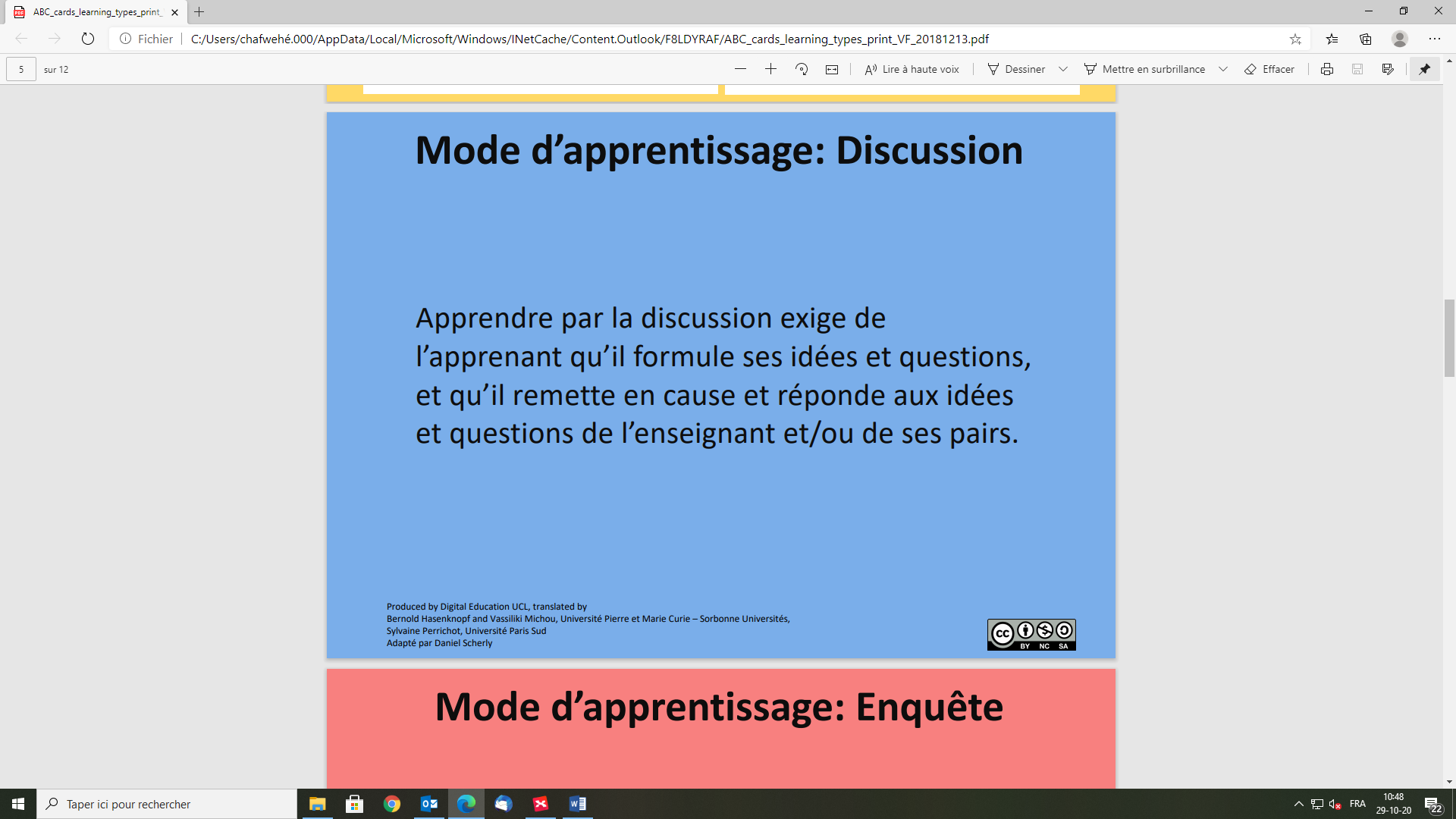 Description de l’activité Description de l’activité Description : par groupes de 2 ou 3, les élèves émettent une hypothèse pour expliquer le constat suivant :  les substances que l’on trouve dans la nature sont plus souvent des substances moléculairesCette activité peut se faire par exemple en distancielDescription : par groupes de 2 ou 3, les élèves émettent une hypothèse pour expliquer le constat suivant :  les substances que l’on trouve dans la nature sont plus souvent des substances moléculairesCette activité peut se faire par exemple en distancielDescription : par groupes de 2 ou 3, les élèves émettent une hypothèse pour expliquer le constat suivant :  les substances que l’on trouve dans la nature sont plus souvent des substances moléculairesCette activité peut se faire par exemple en distancielDescription : par groupes de 2 ou 3, les élèves émettent une hypothèse pour expliquer le constat suivant :  les substances que l’on trouve dans la nature sont plus souvent des substances moléculairesCette activité peut se faire par exemple en distancielApprentissage(s) visé(s)→ Grain 2 Apprentissage(s) visé(s)→ Grain 2 Émettre une hypothèseÉmettre une hypothèseÉmettre une hypothèseÉmettre une hypothèseProduction attendueProduction attendueChaque groupe d’élèves émet une hypothèse sur un document collaboratif.Les élèves en gardent une trace dans un cahier ou un fichierChaque groupe d’élèves émet une hypothèse sur un document collaboratif.Les élèves en gardent une trace dans un cahier ou un fichierChaque groupe d’élèves émet une hypothèse sur un document collaboratif.Les élèves en gardent une trace dans un cahier ou un fichierChaque groupe d’élèves émet une hypothèse sur un document collaboratif.Les élèves en gardent une trace dans un cahier ou un fichierRessources utilesRessources utilesUn document collaboratif (document google.doc, mur padlet…)Utilisation par exemple de Framapad pour réaliser le document collaboratif (https://framapad.org/fr/ ).Tutoriel pour Framapad : https://www.youtube.com/watch?v=paZrGhqoTqk Un document collaboratif (document google.doc, mur padlet…)Utilisation par exemple de Framapad pour réaliser le document collaboratif (https://framapad.org/fr/ ).Tutoriel pour Framapad : https://www.youtube.com/watch?v=paZrGhqoTqk Un document collaboratif (document google.doc, mur padlet…)Utilisation par exemple de Framapad pour réaliser le document collaboratif (https://framapad.org/fr/ ).Tutoriel pour Framapad : https://www.youtube.com/watch?v=paZrGhqoTqk Un document collaboratif (document google.doc, mur padlet…)Utilisation par exemple de Framapad pour réaliser le document collaboratif (https://framapad.org/fr/ ).Tutoriel pour Framapad : https://www.youtube.com/watch?v=paZrGhqoTqk Activité 1 : Rappels (Z, A et structure électronique)Activité 1 : Rappels (Z, A et structure électronique)Activité 1 : Rappels (Z, A et structure électronique)Activité 1 : Rappels (Z, A et structure électronique)Activité 1 : Rappels (Z, A et structure électronique)Activité 1 : Rappels (Z, A et structure électronique)30 min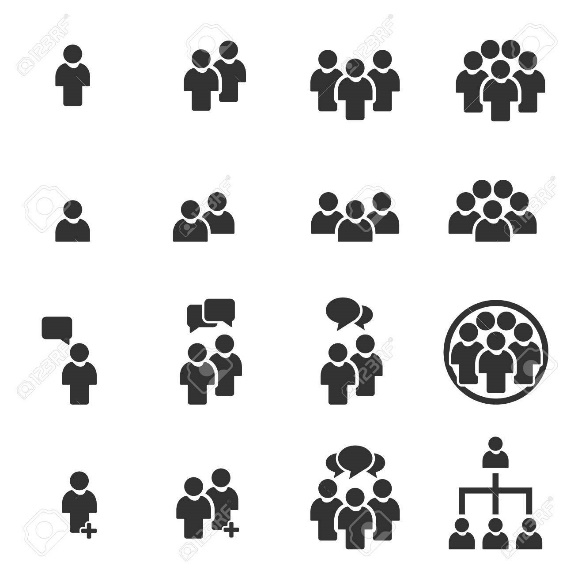 Mode d’apprentissage utilisé : PratiqueMode d’apprentissage utilisé : PratiqueDescription de l’activité : ConnaîtreDescription de l’activité : Connaître  Décrire la composition d’un atome à partir d’informations tirées du TP des éléments (Z, A, structure électronique selon Bohr). Les élèves caractérisent quelques atomes en donnant la composition des particules constitutives.Cette activité peut se faire en distanciel  Décrire la composition d’un atome à partir d’informations tirées du TP des éléments (Z, A, structure électronique selon Bohr). Les élèves caractérisent quelques atomes en donnant la composition des particules constitutives.Cette activité peut se faire en distanciel  Décrire la composition d’un atome à partir d’informations tirées du TP des éléments (Z, A, structure électronique selon Bohr). Les élèves caractérisent quelques atomes en donnant la composition des particules constitutives.Cette activité peut se faire en distanciel  Décrire la composition d’un atome à partir d’informations tirées du TP des éléments (Z, A, structure électronique selon Bohr). Les élèves caractérisent quelques atomes en donnant la composition des particules constitutives.Cette activité peut se faire en distancielApprentissage(s) visé(s) → PrérequisApprentissage(s) visé(s) → PrérequisCaractériser la composition d’un atome ou d’un ion (protons, neutrons, structure électronique)Caractériser la composition d’un atome ou d’un ion (protons, neutrons, structure électronique)Caractériser la composition d’un atome ou d’un ion (protons, neutrons, structure électronique)Caractériser la composition d’un atome ou d’un ion (protons, neutrons, structure électronique)Production attendueProduction attendueLes élèves réalisent quelques exercices Ils en gardent des traces dans un cahier ou dans un fichierLes élèves réalisent quelques exercices Ils en gardent des traces dans un cahier ou dans un fichierLes élèves réalisent quelques exercices Ils en gardent des traces dans un cahier ou dans un fichierLes élèves réalisent quelques exercices Ils en gardent des traces dans un cahier ou dans un fichierRessources utiles Ressources utiles Tableau périodique des éléments, format numérique (par ex : http://agenda-protic.csdecou.qc.ca/tableau_periodique_boisvertj.html )Vidéo qui réalise une synthèse sur la structure électronique de Bohr (https://www.youtube.com/watch?v=uunIalfTHYo )Exerciseur : par ex. learningapps (https://learningapps.org/ ) un Quizz (par ex : https://learningapps.org/6780837 )Tutoriel pour learningapps : https://www.youtube.com/watch?v=YHa_x-d6KJ8 Tableau périodique des éléments, format numérique (par ex : http://agenda-protic.csdecou.qc.ca/tableau_periodique_boisvertj.html )Vidéo qui réalise une synthèse sur la structure électronique de Bohr (https://www.youtube.com/watch?v=uunIalfTHYo )Exerciseur : par ex. learningapps (https://learningapps.org/ ) un Quizz (par ex : https://learningapps.org/6780837 )Tutoriel pour learningapps : https://www.youtube.com/watch?v=YHa_x-d6KJ8 Tableau périodique des éléments, format numérique (par ex : http://agenda-protic.csdecou.qc.ca/tableau_periodique_boisvertj.html )Vidéo qui réalise une synthèse sur la structure électronique de Bohr (https://www.youtube.com/watch?v=uunIalfTHYo )Exerciseur : par ex. learningapps (https://learningapps.org/ ) un Quizz (par ex : https://learningapps.org/6780837 )Tutoriel pour learningapps : https://www.youtube.com/watch?v=YHa_x-d6KJ8 Tableau périodique des éléments, format numérique (par ex : http://agenda-protic.csdecou.qc.ca/tableau_periodique_boisvertj.html )Vidéo qui réalise une synthèse sur la structure électronique de Bohr (https://www.youtube.com/watch?v=uunIalfTHYo )Exerciseur : par ex. learningapps (https://learningapps.org/ ) un Quizz (par ex : https://learningapps.org/6780837 )Tutoriel pour learningapps : https://www.youtube.com/watch?v=YHa_x-d6KJ8 Activité 1 : Appropriation du concept d’électrons de valenceActivité 1 : Appropriation du concept d’électrons de valenceActivité 1 : Appropriation du concept d’électrons de valenceActivité 1 : Appropriation du concept d’électrons de valenceActivité 1 : Appropriation du concept d’électrons de valenceActivité 1 : Appropriation du concept d’électrons de valence15 min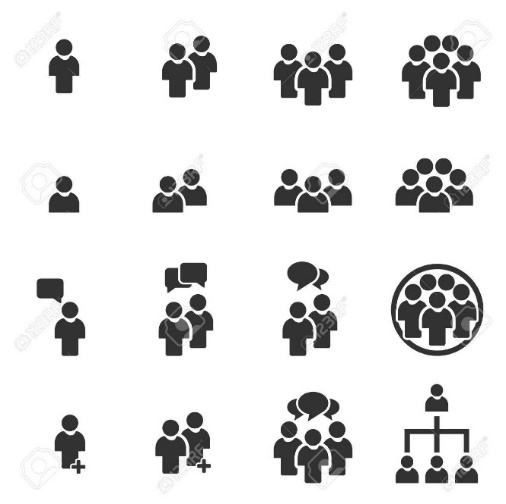 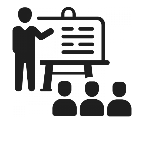 Mode d’apprentissage utilisé : AcquisitionMode d’apprentissage utilisé : Acquisition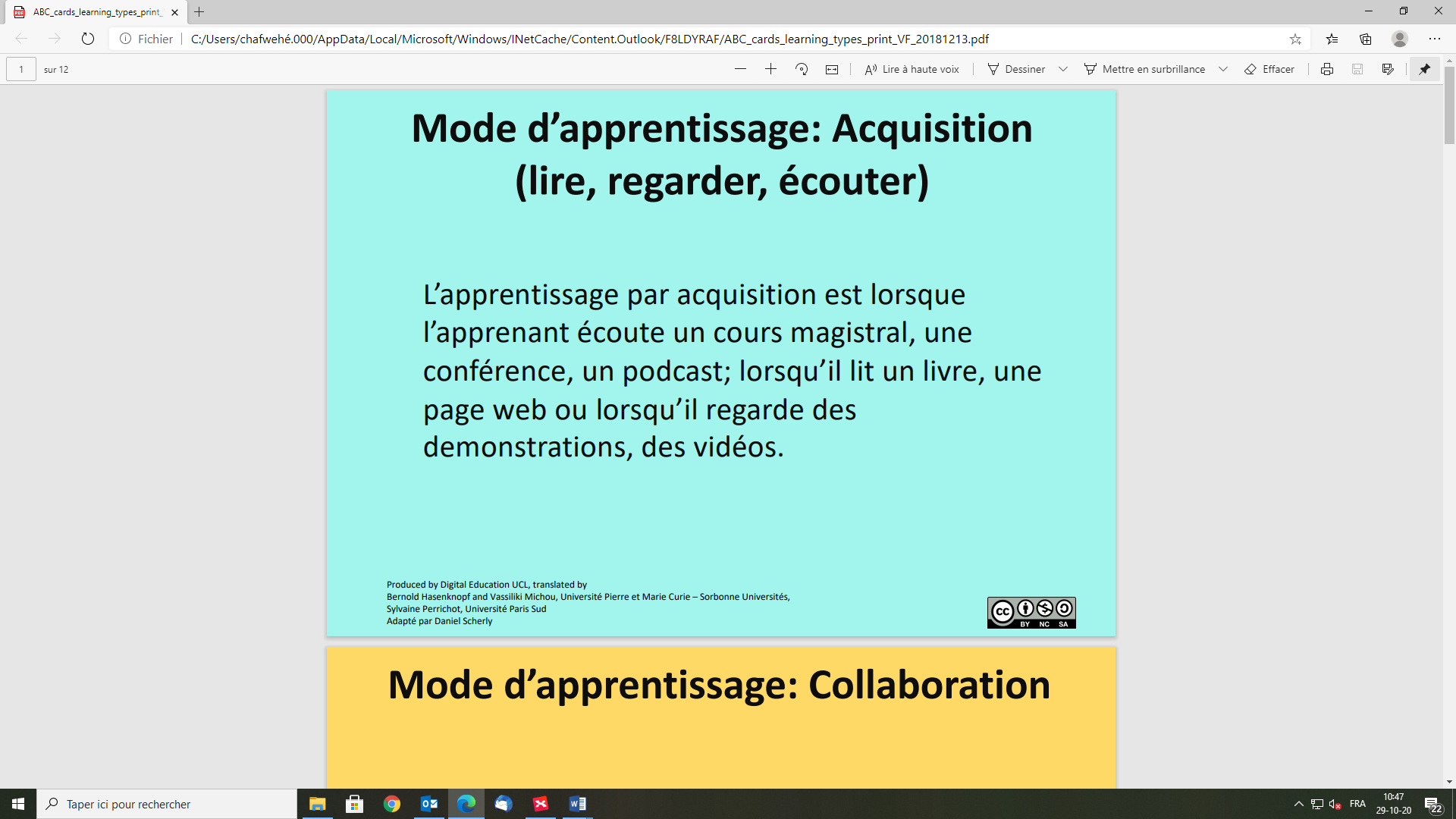 Description de l’activité : Connaitre/appliquerDescription de l’activité : Connaitre/appliquer Comparer (Relier) le nombre d’électrons de valence de différents atomes appartenant à une même familleCette activité peut se faire en présentiel ou à distance Comparer (Relier) le nombre d’électrons de valence de différents atomes appartenant à une même familleCette activité peut se faire en présentiel ou à distance Comparer (Relier) le nombre d’électrons de valence de différents atomes appartenant à une même familleCette activité peut se faire en présentiel ou à distance Comparer (Relier) le nombre d’électrons de valence de différents atomes appartenant à une même familleCette activité peut se faire en présentiel ou à distanceApprentissage(s) visé(s) → Grain 1Apprentissage(s) visé(s) → Grain 1Notion d’électrons de valenceNotion d’électrons de valenceNotion d’électrons de valenceNotion d’électrons de valenceProduction attendueProduction attendueLes élèves utilisent la structure électronique de Bohr pour retrouver le nombre d’électrons situés sur la dernière couche électronique. Ils constatent que tous les éléments situés dans une même famille « a » du TP possèdent le même nombre d’électrons de valence Les élèves en gardent des traces dans un cahier ou dans un fichierLes élèves utilisent la structure électronique de Bohr pour retrouver le nombre d’électrons situés sur la dernière couche électronique. Ils constatent que tous les éléments situés dans une même famille « a » du TP possèdent le même nombre d’électrons de valence Les élèves en gardent des traces dans un cahier ou dans un fichierLes élèves utilisent la structure électronique de Bohr pour retrouver le nombre d’électrons situés sur la dernière couche électronique. Ils constatent que tous les éléments situés dans une même famille « a » du TP possèdent le même nombre d’électrons de valence Les élèves en gardent des traces dans un cahier ou dans un fichierLes élèves utilisent la structure électronique de Bohr pour retrouver le nombre d’électrons situés sur la dernière couche électronique. Ils constatent que tous les éléments situés dans une même famille « a » du TP possèdent le même nombre d’électrons de valence Les élèves en gardent des traces dans un cahier ou dans un fichierRessources utiles Ressources utiles Tableau périodique des éléments, format numérique (par ex : http://agenda-protic.csdecou.qc.ca/tableau_periodique_boisvertj.html )Vidéo Youtube : https://www.youtube.com/watch?v=wm05IbiwgYs (de 0 min à 1min26)Tableau périodique des éléments, format numérique (par ex : http://agenda-protic.csdecou.qc.ca/tableau_periodique_boisvertj.html )Vidéo Youtube : https://www.youtube.com/watch?v=wm05IbiwgYs (de 0 min à 1min26)Tableau périodique des éléments, format numérique (par ex : http://agenda-protic.csdecou.qc.ca/tableau_periodique_boisvertj.html )Vidéo Youtube : https://www.youtube.com/watch?v=wm05IbiwgYs (de 0 min à 1min26)Tableau périodique des éléments, format numérique (par ex : http://agenda-protic.csdecou.qc.ca/tableau_periodique_boisvertj.html )Vidéo Youtube : https://www.youtube.com/watch?v=wm05IbiwgYs (de 0 min à 1min26)Activité 2 : Représentation de la structure de Lewis des atomes  Activité 2 : Représentation de la structure de Lewis des atomes  Activité 2 : Représentation de la structure de Lewis des atomes  Activité 2 : Représentation de la structure de Lewis des atomes  Activité 2 : Représentation de la structure de Lewis des atomes  Activité 2 : Représentation de la structure de Lewis des atomes  20 minMode d’apprentissage utilisé : PratiqueMode d’apprentissage utilisé : PratiqueDescription de l’activité : ConnaitreDescription de l’activité : Connaitre Représenter la structure de Lewis d’un atome. Les élèves schématisent quelques atomes selon le modèle de LewisCette activité peut se faire en présentiel ou à distance Représenter la structure de Lewis d’un atome. Les élèves schématisent quelques atomes selon le modèle de LewisCette activité peut se faire en présentiel ou à distance Représenter la structure de Lewis d’un atome. Les élèves schématisent quelques atomes selon le modèle de LewisCette activité peut se faire en présentiel ou à distance Représenter la structure de Lewis d’un atome. Les élèves schématisent quelques atomes selon le modèle de LewisCette activité peut se faire en présentiel ou à distanceApprentissage(s) visé(s) → Grain 2Apprentissage(s) visé(s) → Grain 2La structure de Lewis d’un atome La structure de Lewis d’un atome La structure de Lewis d’un atome La structure de Lewis d’un atome Production attendueProduction attendueLes élèves écoutent un cours ou visionnent une courte vidéo expliquant comment établir la de structure de Lewis d’un atome. Ensuite, ils réalisent une série d’exercices en ligne.Les élèves en gardent des traces dans un cahier ou dans un fichierLes élèves écoutent un cours ou visionnent une courte vidéo expliquant comment établir la de structure de Lewis d’un atome. Ensuite, ils réalisent une série d’exercices en ligne.Les élèves en gardent des traces dans un cahier ou dans un fichierLes élèves écoutent un cours ou visionnent une courte vidéo expliquant comment établir la de structure de Lewis d’un atome. Ensuite, ils réalisent une série d’exercices en ligne.Les élèves en gardent des traces dans un cahier ou dans un fichierLes élèves écoutent un cours ou visionnent une courte vidéo expliquant comment établir la de structure de Lewis d’un atome. Ensuite, ils réalisent une série d’exercices en ligne.Les élèves en gardent des traces dans un cahier ou dans un fichierRessources utilesRessources utilesVidéo qui explique la structure de Lewis d’un atome : https://www.youtube.com/watch?v=h9dKrJag350  (de 0 à 5 min)Exercices disponibles en ligne Vidéo qui explique la structure de Lewis d’un atome : https://www.youtube.com/watch?v=h9dKrJag350  (de 0 à 5 min)Exercices disponibles en ligne Vidéo qui explique la structure de Lewis d’un atome : https://www.youtube.com/watch?v=h9dKrJag350  (de 0 à 5 min)Exercices disponibles en ligne Vidéo qui explique la structure de Lewis d’un atome : https://www.youtube.com/watch?v=h9dKrJag350  (de 0 à 5 min)Exercices disponibles en ligne Activité 1 : Découverte de la règle de l’octet et du duetActivité 1 : Découverte de la règle de l’octet et du duetActivité 1 : Découverte de la règle de l’octet et du duetActivité 1 : Découverte de la règle de l’octet et du duetActivité 1 : Découverte de la règle de l’octet et du duetActivité 1 : Découverte de la règle de l’octet et du duet15 minMode d’apprentissage utilisé : AcquisitionMode d’apprentissage utilisé : AcquisitionDescription de l’activité : connaitreDescription de l’activité : connaitre Après avoir participé au cours ou visualisé une courte vidéo expliquant la stabilité des atomes, les élèves énoncent la règle de l’octet (et du duet) et la transpose dans quelques exemples Cette activité peut se faire en présentiel ou à distance Après avoir participé au cours ou visualisé une courte vidéo expliquant la stabilité des atomes, les élèves énoncent la règle de l’octet (et du duet) et la transpose dans quelques exemples Cette activité peut se faire en présentiel ou à distance Après avoir participé au cours ou visualisé une courte vidéo expliquant la stabilité des atomes, les élèves énoncent la règle de l’octet (et du duet) et la transpose dans quelques exemples Cette activité peut se faire en présentiel ou à distance Après avoir participé au cours ou visualisé une courte vidéo expliquant la stabilité des atomes, les élèves énoncent la règle de l’octet (et du duet) et la transpose dans quelques exemples Cette activité peut se faire en présentiel ou à distanceApprentissage(s) visé(s) → Grain 1Apprentissage(s) visé(s) → Grain 1La règle de l’octet (et du duet)La règle de l’octet (et du duet)La règle de l’octet (et du duet)La règle de l’octet (et du duet)Production attendueProduction attendueLes élèves, après avoir écouté un cours ou visionné une courte vidéo,  énoncent que tout atome tend à acquérir la structure électronique d’un gaz rare pour acquérir une plus grande stabilité et illustrent la règle par quelques exemplesIls en gardent des traces dans un cahier ou dans un fichierLes élèves, après avoir écouté un cours ou visionné une courte vidéo,  énoncent que tout atome tend à acquérir la structure électronique d’un gaz rare pour acquérir une plus grande stabilité et illustrent la règle par quelques exemplesIls en gardent des traces dans un cahier ou dans un fichierLes élèves, après avoir écouté un cours ou visionné une courte vidéo,  énoncent que tout atome tend à acquérir la structure électronique d’un gaz rare pour acquérir une plus grande stabilité et illustrent la règle par quelques exemplesIls en gardent des traces dans un cahier ou dans un fichierLes élèves, après avoir écouté un cours ou visionné une courte vidéo,  énoncent que tout atome tend à acquérir la structure électronique d’un gaz rare pour acquérir une plus grande stabilité et illustrent la règle par quelques exemplesIls en gardent des traces dans un cahier ou dans un fichierRessources utilesRessources utilesVidéo sur la règle du duet et de l’octet et sur la stabilité électronique :https ://www.youtube.com/watch ?v=Wloesj-RgRsVidéo de synthèse : https ://www.youtube.com/watch ?v=V7C4ADpu6sgVidéo sur la règle du duet et de l’octet et sur la stabilité électronique :https ://www.youtube.com/watch ?v=Wloesj-RgRsVidéo de synthèse : https ://www.youtube.com/watch ?v=V7C4ADpu6sgVidéo sur la règle du duet et de l’octet et sur la stabilité électronique :https ://www.youtube.com/watch ?v=Wloesj-RgRsVidéo de synthèse : https ://www.youtube.com/watch ?v=V7C4ADpu6sgVidéo sur la règle du duet et de l’octet et sur la stabilité électronique :https ://www.youtube.com/watch ?v=Wloesj-RgRsVidéo de synthèse : https ://www.youtube.com/watch ?v=V7C4ADpu6sgActivité 2 : Appropriation du concept d’électronégativité  Activité 2 : Appropriation du concept d’électronégativité  Activité 2 : Appropriation du concept d’électronégativité  Activité 2 : Appropriation du concept d’électronégativité  Activité 2 : Appropriation du concept d’électronégativité  Activité 2 : Appropriation du concept d’électronégativité  20 minMode d’apprentissage utilisé : CollaborationMode d’apprentissage utilisé : Collaboration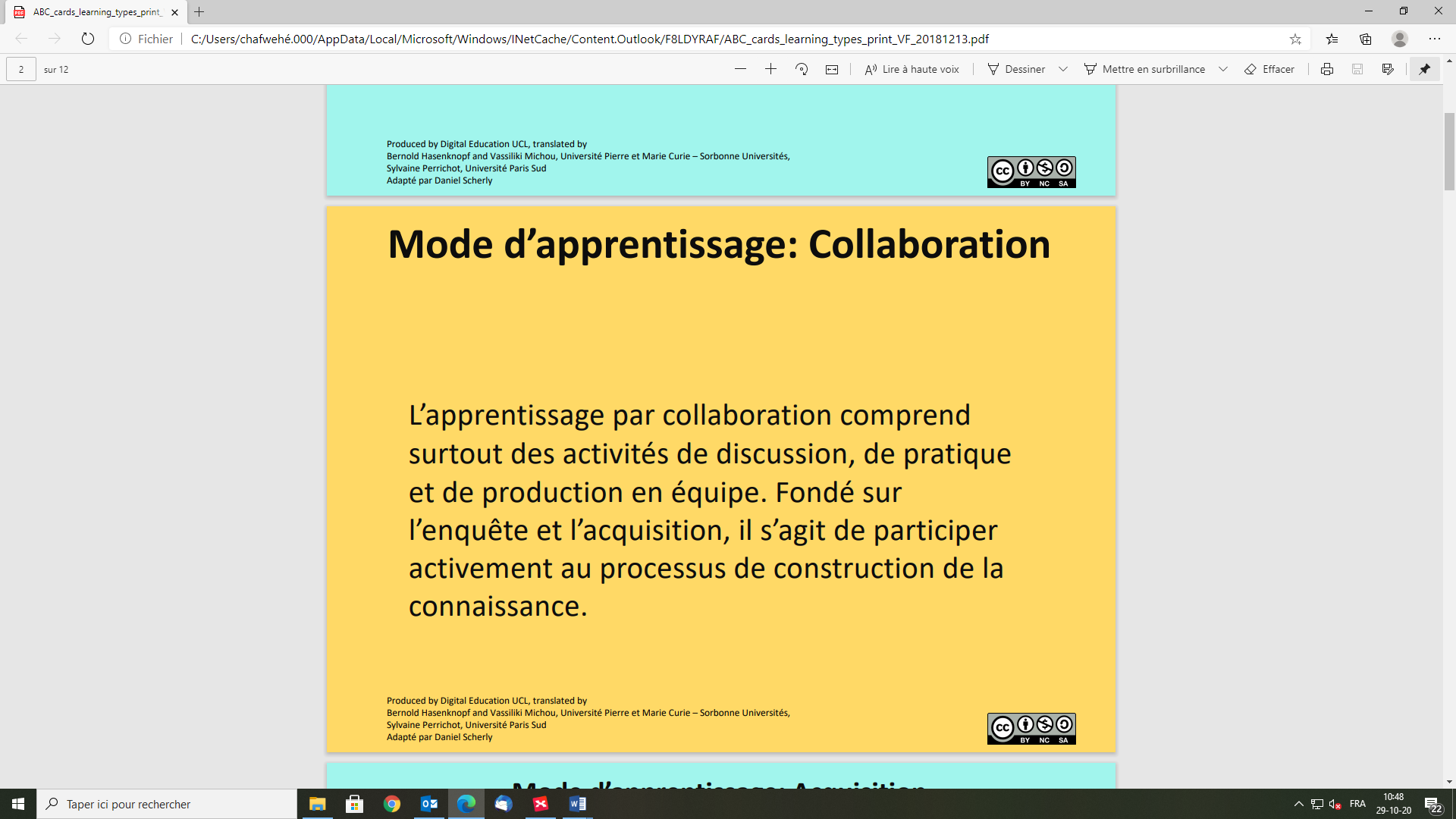 Description de l’activité : AppliquerDescription de l’activité : AppliquerAnalyser l’évolution de la valeur de l’électronégativité des atomes dans le TP, la relier au caractère métallique ou non-métallique d’un élément et retrouver la signification de la valeur de l’électronégativité à partir d’un document ou d’une vidéo. Par l’observation de la valeur de l’électronégativité, les élèves dégagent la tendance générale de celle-ci dans le TP. Ils font le lien avec le caractère métallique ou non-métallique des atomes.Après avoir lu un document ou regardé une vidéo, ils définissent l’électronégativité.Cette activité peut se faire en distancielAnalyser l’évolution de la valeur de l’électronégativité des atomes dans le TP, la relier au caractère métallique ou non-métallique d’un élément et retrouver la signification de la valeur de l’électronégativité à partir d’un document ou d’une vidéo. Par l’observation de la valeur de l’électronégativité, les élèves dégagent la tendance générale de celle-ci dans le TP. Ils font le lien avec le caractère métallique ou non-métallique des atomes.Après avoir lu un document ou regardé une vidéo, ils définissent l’électronégativité.Cette activité peut se faire en distancielAnalyser l’évolution de la valeur de l’électronégativité des atomes dans le TP, la relier au caractère métallique ou non-métallique d’un élément et retrouver la signification de la valeur de l’électronégativité à partir d’un document ou d’une vidéo. Par l’observation de la valeur de l’électronégativité, les élèves dégagent la tendance générale de celle-ci dans le TP. Ils font le lien avec le caractère métallique ou non-métallique des atomes.Après avoir lu un document ou regardé une vidéo, ils définissent l’électronégativité.Cette activité peut se faire en distancielAnalyser l’évolution de la valeur de l’électronégativité des atomes dans le TP, la relier au caractère métallique ou non-métallique d’un élément et retrouver la signification de la valeur de l’électronégativité à partir d’un document ou d’une vidéo. Par l’observation de la valeur de l’électronégativité, les élèves dégagent la tendance générale de celle-ci dans le TP. Ils font le lien avec le caractère métallique ou non-métallique des atomes.Après avoir lu un document ou regardé une vidéo, ils définissent l’électronégativité.Cette activité peut se faire en distancielApprentissage(s) visé(s) → Grain 2Apprentissage(s) visé(s) → Grain 2Le concept d’électronégativitéLe concept d’électronégativitéLe concept d’électronégativitéLe concept d’électronégativitéProduction attendueProduction attenduePar sous-groupe, les élèves réalisent un document collaboratif sur le concept d’électronégativité, Ils en gardent des traces dans un cahier ou dans un fichierPar sous-groupe, les élèves réalisent un document collaboratif sur le concept d’électronégativité, Ils en gardent des traces dans un cahier ou dans un fichierPar sous-groupe, les élèves réalisent un document collaboratif sur le concept d’électronégativité, Ils en gardent des traces dans un cahier ou dans un fichierPar sous-groupe, les élèves réalisent un document collaboratif sur le concept d’électronégativité, Ils en gardent des traces dans un cahier ou dans un fichierRessources utilesRessources utilesVidéo sur électronégativité https://www.youtube.com/watch?v=laMkO-voMnE&app=desktop Exercice : retrouver l’électronégativité de différents éléments  https://learningapps.org/12996121 Utilisation par exemple de Framapad pour réaliser le document collaboratif (https://framapad.org/fr/ )Vidéo sur électronégativité https://www.youtube.com/watch?v=laMkO-voMnE&app=desktop Exercice : retrouver l’électronégativité de différents éléments  https://learningapps.org/12996121 Utilisation par exemple de Framapad pour réaliser le document collaboratif (https://framapad.org/fr/ )Vidéo sur électronégativité https://www.youtube.com/watch?v=laMkO-voMnE&app=desktop Exercice : retrouver l’électronégativité de différents éléments  https://learningapps.org/12996121 Utilisation par exemple de Framapad pour réaliser le document collaboratif (https://framapad.org/fr/ )Vidéo sur électronégativité https://www.youtube.com/watch?v=laMkO-voMnE&app=desktop Exercice : retrouver l’électronégativité de différents éléments  https://learningapps.org/12996121 Utilisation par exemple de Framapad pour réaliser le document collaboratif (https://framapad.org/fr/ )Activité 3 : la formation des ions monoatomiquesActivité 3 : la formation des ions monoatomiquesActivité 3 : la formation des ions monoatomiquesActivité 3 : la formation des ions monoatomiquesActivité 3 : la formation des ions monoatomiquesActivité 3 : la formation des ions monoatomiques15 minMode d’apprentissage utilisé : PratiqueMode d’apprentissage utilisé : PratiqueDescription de l’activité : AppliquerDescription de l’activité : Appliquer Expliquer la formation d’un ion, en utilisant la règle de l’octet. Les élèves montrent le transfert d’électrons qui conduit à la formation des ions, plus stables que les atomes.Cette activité peut se faire en distanciel Expliquer la formation d’un ion, en utilisant la règle de l’octet. Les élèves montrent le transfert d’électrons qui conduit à la formation des ions, plus stables que les atomes.Cette activité peut se faire en distanciel Expliquer la formation d’un ion, en utilisant la règle de l’octet. Les élèves montrent le transfert d’électrons qui conduit à la formation des ions, plus stables que les atomes.Cette activité peut se faire en distanciel Expliquer la formation d’un ion, en utilisant la règle de l’octet. Les élèves montrent le transfert d’électrons qui conduit à la formation des ions, plus stables que les atomes.Cette activité peut se faire en distancielApprentissage(s) visé(s) → Grain 3Apprentissage(s) visé(s) → Grain 3La formation d’un ion monoatomiqueLa formation d’un ion monoatomiqueLa formation d’un ion monoatomiqueLa formation d’un ion monoatomiqueProduction attendueProduction attendueLes élèves réalisent des exercices sur la formation d’un ion, en utilisant la règle de l’octetIls en gardent des traces dans un cahier ou dans un fichierLes élèves réalisent des exercices sur la formation d’un ion, en utilisant la règle de l’octetIls en gardent des traces dans un cahier ou dans un fichierLes élèves réalisent des exercices sur la formation d’un ion, en utilisant la règle de l’octetIls en gardent des traces dans un cahier ou dans un fichierLes élèves réalisent des exercices sur la formation d’un ion, en utilisant la règle de l’octetIls en gardent des traces dans un cahier ou dans un fichierRessources utilesRessources utilesExercices sur la détermination de la charge des ions https://learningapps.org/4586592Exercices sur la détermination de la charge des ions https://learningapps.org/4586592Exercices sur la détermination de la charge des ions https://learningapps.org/4586592Exercices sur la détermination de la charge des ions https://learningapps.org/4586592Activité 1 : Interprétation d’une expérience menant à la formation d’un composé ioniqueActivité 1 : Interprétation d’une expérience menant à la formation d’un composé ioniqueActivité 1 : Interprétation d’une expérience menant à la formation d’un composé ioniqueActivité 1 : Interprétation d’une expérience menant à la formation d’un composé ioniqueActivité 1 : Interprétation d’une expérience menant à la formation d’un composé ioniqueActivité 1 : Interprétation d’une expérience menant à la formation d’un composé ionique20 minMode d’apprentissage utilisé : DiscussionMode d’apprentissage utilisé : DiscussionDescription de l’activité : ConnaitreDescription de l’activité : ConnaitreInterpréter l’expérience qui conduit à la formation d’un solide ionique : le NaClCette activité peut se faire en présentiel ou à distanceInterpréter l’expérience qui conduit à la formation d’un solide ionique : le NaClCette activité peut se faire en présentiel ou à distanceInterpréter l’expérience qui conduit à la formation d’un solide ionique : le NaClCette activité peut se faire en présentiel ou à distanceInterpréter l’expérience qui conduit à la formation d’un solide ionique : le NaClCette activité peut se faire en présentiel ou à distanceApprentissage(s) visé(s) → Grain 1Apprentissage(s) visé(s) → Grain 1La formation d’un composé ioniqueLa formation d’un composé ioniqueLa formation d’un composé ioniqueLa formation d’un composé ioniqueProduction attendueProduction attendueLes élèves, en sous-groupes, décrivent et interprètent une vidéo (ici en anglais), présentant une réaction entre un métal et un non-métal conduisant à la formation d’un composé ionique (ici, il s’agit de la réaction entre le sodium et le dichlore).Ils en gardent des traces dans un cahier ou dans un fichierLes élèves, en sous-groupes, décrivent et interprètent une vidéo (ici en anglais), présentant une réaction entre un métal et un non-métal conduisant à la formation d’un composé ionique (ici, il s’agit de la réaction entre le sodium et le dichlore).Ils en gardent des traces dans un cahier ou dans un fichierLes élèves, en sous-groupes, décrivent et interprètent une vidéo (ici en anglais), présentant une réaction entre un métal et un non-métal conduisant à la formation d’un composé ionique (ici, il s’agit de la réaction entre le sodium et le dichlore).Ils en gardent des traces dans un cahier ou dans un fichierLes élèves, en sous-groupes, décrivent et interprètent une vidéo (ici en anglais), présentant une réaction entre un métal et un non-métal conduisant à la formation d’un composé ionique (ici, il s’agit de la réaction entre le sodium et le dichlore).Ils en gardent des traces dans un cahier ou dans un fichierRessources utilesRessources utilesVidéo sur la formation d’un composé ionique (par ex : Formation du chlorure de sodium : https://www.youtube.com/watch?v=d2geiGKFveE  )Document collaboratif : framapad pour réaliser le document collaboratif (https://framapad.org/fr/ )Vidéo sur la formation d’un composé ionique (par ex : Formation du chlorure de sodium : https://www.youtube.com/watch?v=d2geiGKFveE  )Document collaboratif : framapad pour réaliser le document collaboratif (https://framapad.org/fr/ )Vidéo sur la formation d’un composé ionique (par ex : Formation du chlorure de sodium : https://www.youtube.com/watch?v=d2geiGKFveE  )Document collaboratif : framapad pour réaliser le document collaboratif (https://framapad.org/fr/ )Vidéo sur la formation d’un composé ionique (par ex : Formation du chlorure de sodium : https://www.youtube.com/watch?v=d2geiGKFveE  )Document collaboratif : framapad pour réaliser le document collaboratif (https://framapad.org/fr/ )Activité 2 : Appropriation du concept de liaison ioniqueActivité 2 : Appropriation du concept de liaison ioniqueActivité 2 : Appropriation du concept de liaison ioniqueActivité 2 : Appropriation du concept de liaison ioniqueActivité 2 : Appropriation du concept de liaison ioniqueActivité 2 : Appropriation du concept de liaison ionique10 minMode d’apprentissage utilisé : CollaborationMode d’apprentissage utilisé : CollaborationDescription de l’activité : TransférerDescription de l’activité : TransférerConcevoir une définition de la liaison ioniqueCette activité peut se faire en présentiel ou à distanceConcevoir une définition de la liaison ioniqueCette activité peut se faire en présentiel ou à distanceConcevoir une définition de la liaison ioniqueCette activité peut se faire en présentiel ou à distanceConcevoir une définition de la liaison ioniqueCette activité peut se faire en présentiel ou à distanceApprentissage(s) visé(s) → Grain 2Apprentissage(s) visé(s) → Grain 2La liaison ioniqueLa liaison ioniqueLa liaison ioniqueLa liaison ioniqueProduction attendueProduction attendueA partir :de documents numériques illustrant la formation d’un composé ionique ou à partir d’une dizaine  de composés ioniques dont les élèves construisent la formationles élèves conçoivent une définition la liaison ionique.Ils en gardent des traces dans un cahier ou dans un fichierA partir :de documents numériques illustrant la formation d’un composé ionique ou à partir d’une dizaine  de composés ioniques dont les élèves construisent la formationles élèves conçoivent une définition la liaison ionique.Ils en gardent des traces dans un cahier ou dans un fichierA partir :de documents numériques illustrant la formation d’un composé ionique ou à partir d’une dizaine  de composés ioniques dont les élèves construisent la formationles élèves conçoivent une définition la liaison ionique.Ils en gardent des traces dans un cahier ou dans un fichierA partir :de documents numériques illustrant la formation d’un composé ionique ou à partir d’une dizaine  de composés ioniques dont les élèves construisent la formationles élèves conçoivent une définition la liaison ionique.Ils en gardent des traces dans un cahier ou dans un fichierRessources utilesRessources utilesVidéo sur la liaison ionique : https://www.youtube.com/watch?v=Mq0cT2HkaWsDocument de synthèse Vidéo sur la liaison ionique : https://www.youtube.com/watch?v=Mq0cT2HkaWsDocument de synthèse Vidéo sur la liaison ionique : https://www.youtube.com/watch?v=Mq0cT2HkaWsDocument de synthèse Vidéo sur la liaison ionique : https://www.youtube.com/watch?v=Mq0cT2HkaWsDocument de synthèse Activité 3 : Modélisation d’un solide ionique  Activité 3 : Modélisation d’un solide ionique  Activité 3 : Modélisation d’un solide ionique  Activité 3 : Modélisation d’un solide ionique  Activité 3 : Modélisation d’un solide ionique  Activité 3 : Modélisation d’un solide ionique  30 minMode d’apprentissage utilisé : ProductionMode d’apprentissage utilisé : Production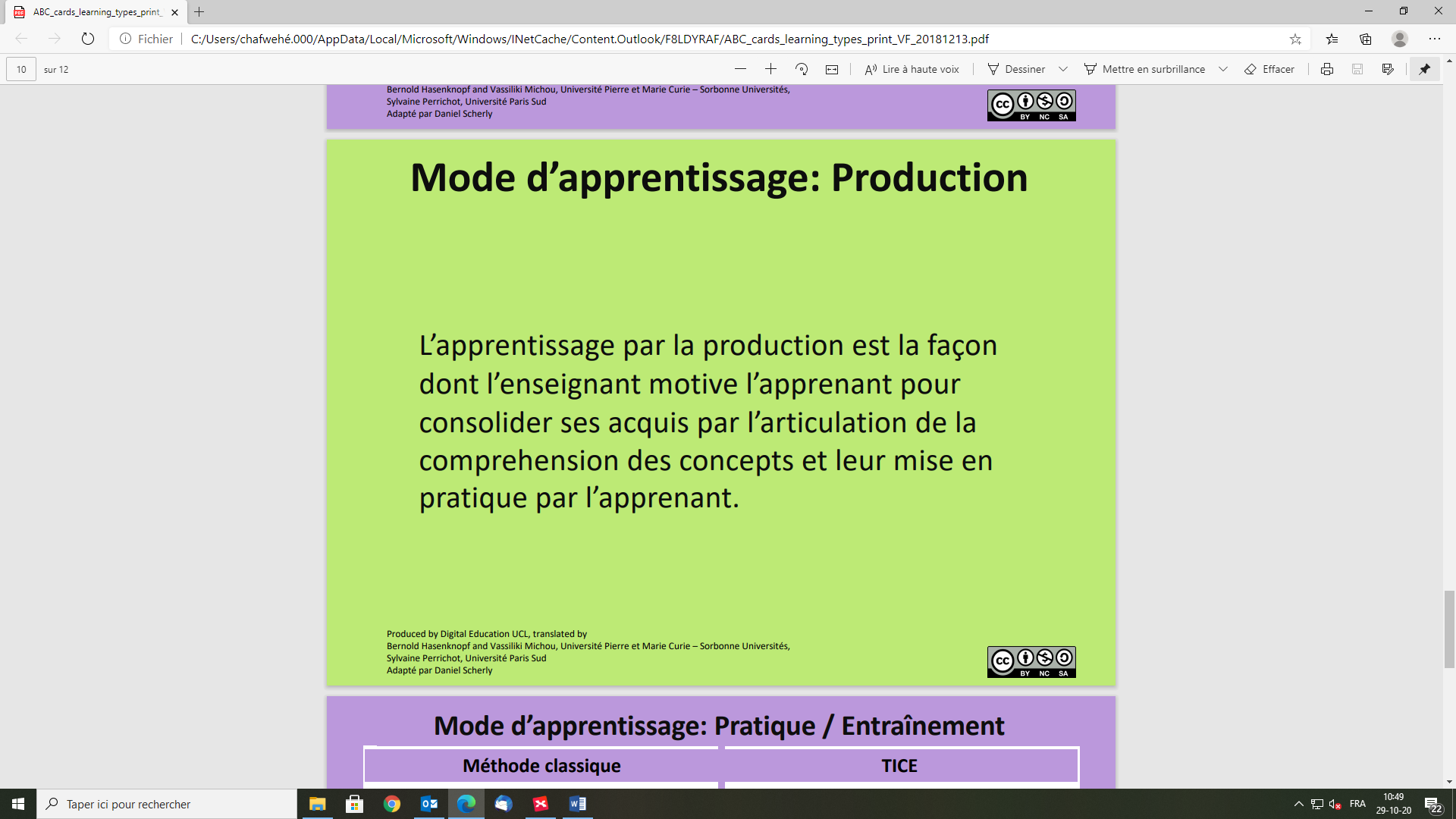 Description de l’activité : TransférerDescription de l’activité : TransférerModéliser un solide ionique (le NaCl), à l’aide d’une maquette à trois dimensions. Les élèves réalisent une maquette d’un solide ionique.Cette activité peut se faire en distancielModéliser un solide ionique (le NaCl), à l’aide d’une maquette à trois dimensions. Les élèves réalisent une maquette d’un solide ionique.Cette activité peut se faire en distancielModéliser un solide ionique (le NaCl), à l’aide d’une maquette à trois dimensions. Les élèves réalisent une maquette d’un solide ionique.Cette activité peut se faire en distancielModéliser un solide ionique (le NaCl), à l’aide d’une maquette à trois dimensions. Les élèves réalisent une maquette d’un solide ionique.Cette activité peut se faire en distancielApprentissage(s) visé(s) → Grain 3Apprentissage(s) visé(s) → Grain 3La structure d’un solide ioniqueLa structure d’un solide ioniqueLa structure d’un solide ioniqueLa structure d’un solide ioniqueProduction attendueProduction attendueChaque élève, à l’aide d’un matériel basique (boules colorées ou boule en frigolite, cure dents), réalise la maquette d’un composé ionique et poste la photo de sa réalisation.Les élèves en gardent des traces dans un cahier ou dans un fichierChaque élève, à l’aide d’un matériel basique (boules colorées ou boule en frigolite, cure dents), réalise la maquette d’un composé ionique et poste la photo de sa réalisation.Les élèves en gardent des traces dans un cahier ou dans un fichierChaque élève, à l’aide d’un matériel basique (boules colorées ou boule en frigolite, cure dents), réalise la maquette d’un composé ionique et poste la photo de sa réalisation.Les élèves en gardent des traces dans un cahier ou dans un fichierChaque élève, à l’aide d’un matériel basique (boules colorées ou boule en frigolite, cure dents), réalise la maquette d’un composé ionique et poste la photo de sa réalisation.Les élèves en gardent des traces dans un cahier ou dans un fichierRessources utilesRessources utilesBoules colorées en papier ou en frigolite, pic à brochette, cure dents…Vidéo : Propriété des composés ioniqueshttps://www.youtube.com/watch?v=ZFPfyoJTSEUBoules colorées en papier ou en frigolite, pic à brochette, cure dents…Vidéo : Propriété des composés ioniqueshttps://www.youtube.com/watch?v=ZFPfyoJTSEUBoules colorées en papier ou en frigolite, pic à brochette, cure dents…Vidéo : Propriété des composés ioniqueshttps://www.youtube.com/watch?v=ZFPfyoJTSEUBoules colorées en papier ou en frigolite, pic à brochette, cure dents…Vidéo : Propriété des composés ioniqueshttps://www.youtube.com/watch?v=ZFPfyoJTSEUActivité 1 : Appropriation du concept de liaison covalenteActivité 1 : Appropriation du concept de liaison covalenteActivité 1 : Appropriation du concept de liaison covalenteActivité 1 : Appropriation du concept de liaison covalenteActivité 1 : Appropriation du concept de liaison covalenteActivité 1 : Appropriation du concept de liaison covalente20 minMode d’apprentissage utilisé : AcquisitionMode d’apprentissage utilisé : AcquisitionDescription de l’activité : ConnaitreDescription de l’activité : ConnaitreA partir d’un cours ou après avoir regardé une vidéo, les élèves dégagent les caractéristiques de la liaison covalente et l’illustrent par quelques exemplesCette activité peut se faire en présentiel ou à distanceA partir d’un cours ou après avoir regardé une vidéo, les élèves dégagent les caractéristiques de la liaison covalente et l’illustrent par quelques exemplesCette activité peut se faire en présentiel ou à distanceA partir d’un cours ou après avoir regardé une vidéo, les élèves dégagent les caractéristiques de la liaison covalente et l’illustrent par quelques exemplesCette activité peut se faire en présentiel ou à distanceA partir d’un cours ou après avoir regardé une vidéo, les élèves dégagent les caractéristiques de la liaison covalente et l’illustrent par quelques exemplesCette activité peut se faire en présentiel ou à distanceApprentissage(s) visé(s) → Grain 1Apprentissage(s) visé(s) → Grain 1La liaison covalente Décrire la formation d’une liaison covalente. La liaison covalente Décrire la formation d’une liaison covalente. La liaison covalente Décrire la formation d’une liaison covalente. La liaison covalente Décrire la formation d’une liaison covalente. Production attendueProduction attendueIls en gardent des traces dans un cahier ou dans un fichierIls en gardent des traces dans un cahier ou dans un fichierIls en gardent des traces dans un cahier ou dans un fichierIls en gardent des traces dans un cahier ou dans un fichierRessources utilesRessources utilesVidéo sur la liaison covalente : https://www.youtube.com/watch?v=BDj7w9OSZso&gl=BE https://www.youtube.com/watch?v=p0sKaFln5t0https://www.youtube.com/watch?v=gKZE6yp4fHw&t=122s Vidéo sur la liaison covalente : https://www.youtube.com/watch?v=BDj7w9OSZso&gl=BE https://www.youtube.com/watch?v=p0sKaFln5t0https://www.youtube.com/watch?v=gKZE6yp4fHw&t=122s Vidéo sur la liaison covalente : https://www.youtube.com/watch?v=BDj7w9OSZso&gl=BE https://www.youtube.com/watch?v=p0sKaFln5t0https://www.youtube.com/watch?v=gKZE6yp4fHw&t=122s Vidéo sur la liaison covalente : https://www.youtube.com/watch?v=BDj7w9OSZso&gl=BE https://www.youtube.com/watch?v=p0sKaFln5t0https://www.youtube.com/watch?v=gKZE6yp4fHw&t=122s Activité 2 : Distinction entre la liaison covalente pure et la liaison covalente polariséeActivité 2 : Distinction entre la liaison covalente pure et la liaison covalente polariséeActivité 2 : Distinction entre la liaison covalente pure et la liaison covalente polariséeActivité 2 : Distinction entre la liaison covalente pure et la liaison covalente polariséeActivité 2 : Distinction entre la liaison covalente pure et la liaison covalente polariséeActivité 2 : Distinction entre la liaison covalente pure et la liaison covalente polarisée20 minMode d’apprentissage utilisé : Enquête/InvestigationMode d’apprentissage utilisé : Enquête/Investigation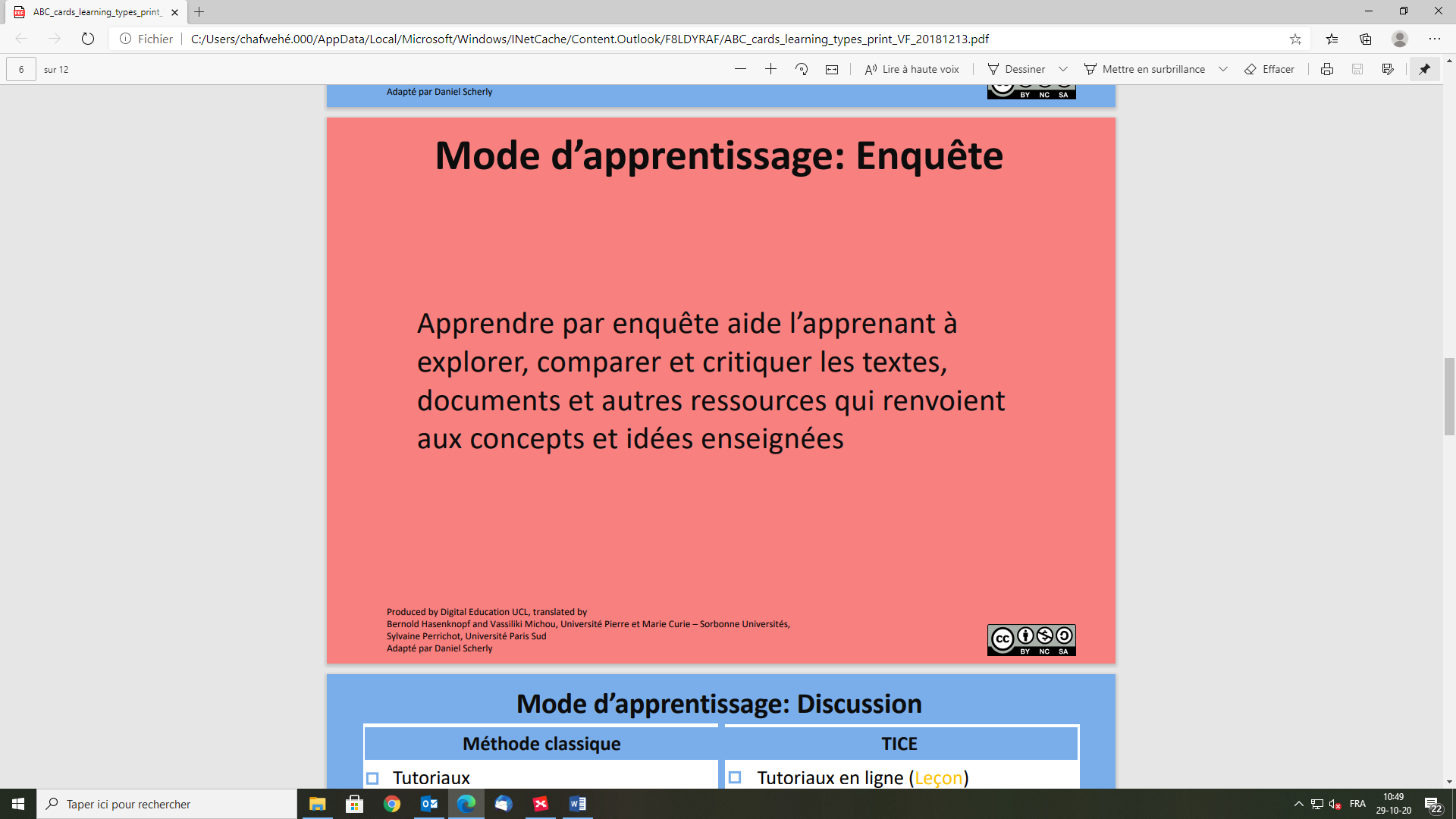 Description de l’activité : ConnaitreDescription de l’activité : Connaitre Distinguer une liaison covalente pure et une liaison covalente polarisée à partir de la valeur de la valeur de l’électronégativité de chaque atome constituant une liaisonCette activité peut se faire en présentiel ou à distance Distinguer une liaison covalente pure et une liaison covalente polarisée à partir de la valeur de la valeur de l’électronégativité de chaque atome constituant une liaisonCette activité peut se faire en présentiel ou à distance Distinguer une liaison covalente pure et une liaison covalente polarisée à partir de la valeur de la valeur de l’électronégativité de chaque atome constituant une liaisonCette activité peut se faire en présentiel ou à distance Distinguer une liaison covalente pure et une liaison covalente polarisée à partir de la valeur de la valeur de l’électronégativité de chaque atome constituant une liaisonCette activité peut se faire en présentiel ou à distanceApprentissage(s) visé(s) → Grain 2Apprentissage(s) visé(s) → Grain 2La liaison covalente pure et la liaison covalente polariséeLa liaison covalente pure et la liaison covalente polariséeLa liaison covalente pure et la liaison covalente polariséeLa liaison covalente pure et la liaison covalente polariséeProduction attendueProduction attendueLes élèves, par sous-groupe de 3, distinguent qu’il existe deux types de liaisons et les illustrent par quelques exemples. Conventionnellement, ils indiquent le sens de la polarisation des liaisons et la charge partielle des différents atomesIls en gardent des traces dans un cahier ou dans un fichierLes élèves, par sous-groupe de 3, distinguent qu’il existe deux types de liaisons et les illustrent par quelques exemples. Conventionnellement, ils indiquent le sens de la polarisation des liaisons et la charge partielle des différents atomesIls en gardent des traces dans un cahier ou dans un fichierLes élèves, par sous-groupe de 3, distinguent qu’il existe deux types de liaisons et les illustrent par quelques exemples. Conventionnellement, ils indiquent le sens de la polarisation des liaisons et la charge partielle des différents atomesIls en gardent des traces dans un cahier ou dans un fichierLes élèves, par sous-groupe de 3, distinguent qu’il existe deux types de liaisons et les illustrent par quelques exemples. Conventionnellement, ils indiquent le sens de la polarisation des liaisons et la charge partielle des différents atomesIls en gardent des traces dans un cahier ou dans un fichierRessources utilesRessources utilesSynthèse sur les liaisons covalentesSynthèse sur les types de liaisonsSynthèse électronégativitéSynthèse sur les liaisons covalentesSynthèse sur les types de liaisonsSynthèse électronégativitéSynthèse sur les liaisons covalentesSynthèse sur les types de liaisonsSynthèse électronégativitéSynthèse sur les liaisons covalentesSynthèse sur les types de liaisonsSynthèse électronégativitéActivité 3 : Représentation la formule de Lewis de différentes molécules Activité 3 : Représentation la formule de Lewis de différentes molécules Activité 3 : Représentation la formule de Lewis de différentes molécules Activité 3 : Représentation la formule de Lewis de différentes molécules Activité 3 : Représentation la formule de Lewis de différentes molécules Activité 3 : Représentation la formule de Lewis de différentes molécules 30 minMode d’apprentissage utilisé : CollaborationMode d’apprentissage utilisé : CollaborationDescription de l’activité : AppliquerDescription de l’activité : Appliquer Construire la formule de Lewis de différents composés covalentsCette activité peut se faire en présentiel ou à distance Construire la formule de Lewis de différents composés covalentsCette activité peut se faire en présentiel ou à distance Construire la formule de Lewis de différents composés covalentsCette activité peut se faire en présentiel ou à distance Construire la formule de Lewis de différents composés covalentsCette activité peut se faire en présentiel ou à distanceApprentissage(s) visé(s) → Grain 3Apprentissage(s) visé(s) → Grain 3La formule de Lewis de composés covalentsLa formule de Lewis de composés covalentsLa formule de Lewis de composés covalentsLa formule de Lewis de composés covalentsProduction attendueProduction attendueLes élèves, par sous-groupe de 2, représentent les formules de Lewis de quelques molécules et distinguent les liaisons covalentes pures et les liaisons covalents polarisées, en indiquant le sens de polarisation des liaisons et les charges partielles des atomes.Ils en gardent des traces dans un cahier ou dans un fichierLes élèves, par sous-groupe de 2, représentent les formules de Lewis de quelques molécules et distinguent les liaisons covalentes pures et les liaisons covalents polarisées, en indiquant le sens de polarisation des liaisons et les charges partielles des atomes.Ils en gardent des traces dans un cahier ou dans un fichierLes élèves, par sous-groupe de 2, représentent les formules de Lewis de quelques molécules et distinguent les liaisons covalentes pures et les liaisons covalents polarisées, en indiquant le sens de polarisation des liaisons et les charges partielles des atomes.Ils en gardent des traces dans un cahier ou dans un fichierLes élèves, par sous-groupe de 2, représentent les formules de Lewis de quelques molécules et distinguent les liaisons covalentes pures et les liaisons covalents polarisées, en indiquant le sens de polarisation des liaisons et les charges partielles des atomes.Ils en gardent des traces dans un cahier ou dans un fichierRessources utilesRessources utilesQuizz : laison covalente normale parfaite ou polariséehttps://learningapps.org/6842649Quizz exercices : http://www.geocities.ws/profmokeur/chimie/Lewis2/exlewis.htmExercices proposés en ligne, avec correctifhttp://physicus.free.fr/premiere_spe_PC/pdf/1ER-PC-CHAP_04_exercices.pdf  (Exercices 1 et 2 uniquement)Simulation de molécules en 3Dhttp://sciences-physiques-moodle.ac-orleans-tours.fr/moodle/pluginfile.php/3348/mod_resource/content/4/index2-jsmol.htmQuizz : laison covalente normale parfaite ou polariséehttps://learningapps.org/6842649Quizz exercices : http://www.geocities.ws/profmokeur/chimie/Lewis2/exlewis.htmExercices proposés en ligne, avec correctifhttp://physicus.free.fr/premiere_spe_PC/pdf/1ER-PC-CHAP_04_exercices.pdf  (Exercices 1 et 2 uniquement)Simulation de molécules en 3Dhttp://sciences-physiques-moodle.ac-orleans-tours.fr/moodle/pluginfile.php/3348/mod_resource/content/4/index2-jsmol.htmQuizz : laison covalente normale parfaite ou polariséehttps://learningapps.org/6842649Quizz exercices : http://www.geocities.ws/profmokeur/chimie/Lewis2/exlewis.htmExercices proposés en ligne, avec correctifhttp://physicus.free.fr/premiere_spe_PC/pdf/1ER-PC-CHAP_04_exercices.pdf  (Exercices 1 et 2 uniquement)Simulation de molécules en 3Dhttp://sciences-physiques-moodle.ac-orleans-tours.fr/moodle/pluginfile.php/3348/mod_resource/content/4/index2-jsmol.htmQuizz : laison covalente normale parfaite ou polariséehttps://learningapps.org/6842649Quizz exercices : http://www.geocities.ws/profmokeur/chimie/Lewis2/exlewis.htmExercices proposés en ligne, avec correctifhttp://physicus.free.fr/premiere_spe_PC/pdf/1ER-PC-CHAP_04_exercices.pdf  (Exercices 1 et 2 uniquement)Simulation de molécules en 3Dhttp://sciences-physiques-moodle.ac-orleans-tours.fr/moodle/pluginfile.php/3348/mod_resource/content/4/index2-jsmol.htmEvaluation certificative de la séquence Evaluation certificative de la séquence Evaluation certificative de la séquence Evaluation certificative de la séquence Evaluation certificative de la séquence Evaluation certificative de la séquence 30 minMode d’apprentissage utilisé : ProductionMode d’apprentissage utilisé : ProductionProduction attendueProduction attendueA partir de la structure de Lewis des atomes constitutifs et sur base des informations extraites du tableau périodique des éléments, construire une représentation des composés suivants (Exemples : H2S, CO2, Br2, HBrO, C2H4, NaF, AlCl3) A partir de la structure de Lewis des atomes constitutifs et sur base des informations extraites du tableau périodique des éléments, construire une représentation des composés suivants (Exemples : H2S, CO2, Br2, HBrO, C2H4, NaF, AlCl3) A partir de la structure de Lewis des atomes constitutifs et sur base des informations extraites du tableau périodique des éléments, construire une représentation des composés suivants (Exemples : H2S, CO2, Br2, HBrO, C2H4, NaF, AlCl3) A partir de la structure de Lewis des atomes constitutifs et sur base des informations extraites du tableau périodique des éléments, construire une représentation des composés suivants (Exemples : H2S, CO2, Br2, HBrO, C2H4, NaF, AlCl3) Activité  1 : Activité  1 : Mode d’apprentissage utilisé Description de l’activité (Identification du processus cognitif utilisé et choix du verbe opérateur adéquat)Processus cognitif Connaître : Identifier – Décrire – Interpréter – représenterAppliquer : Relier – Expliquer – Analyser – AppliquerTransférer : Choisir – Produire – Synthétiser Description de l’activité (Identification du processus cognitif utilisé et choix du verbe opérateur adéquat)Description :Apprentissage(s) visé(s) (privilégier un apprentissage / activité)→ GrainProduction attendueIndividuel / en groupe / en classe entière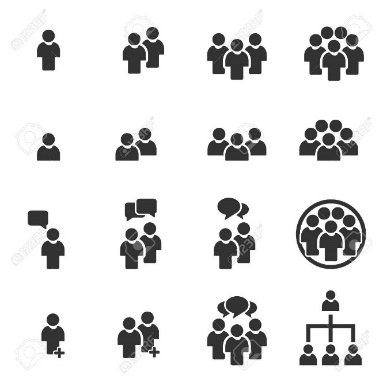 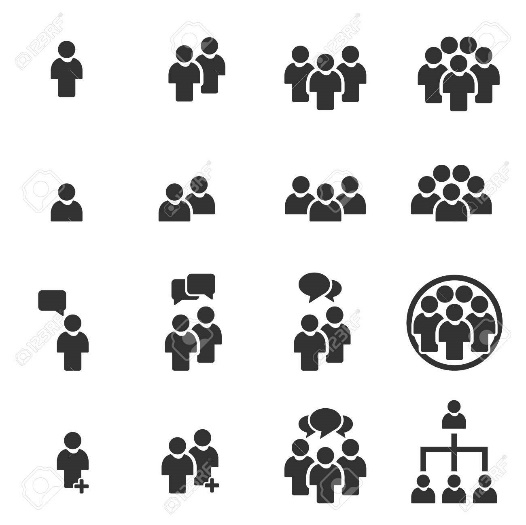 Présentiel / distancielSynchrone / asynchrone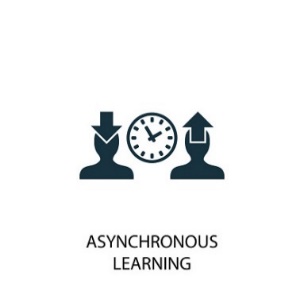 Support (méthode classique / numérique)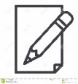 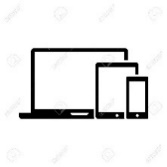 Matériel à prévoir / outils numériques utilisés (Compétences techniques pour l’enseignant / Compétences techniques pour l’élève au besoin, prévoir des tutos)Durée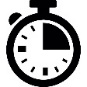 